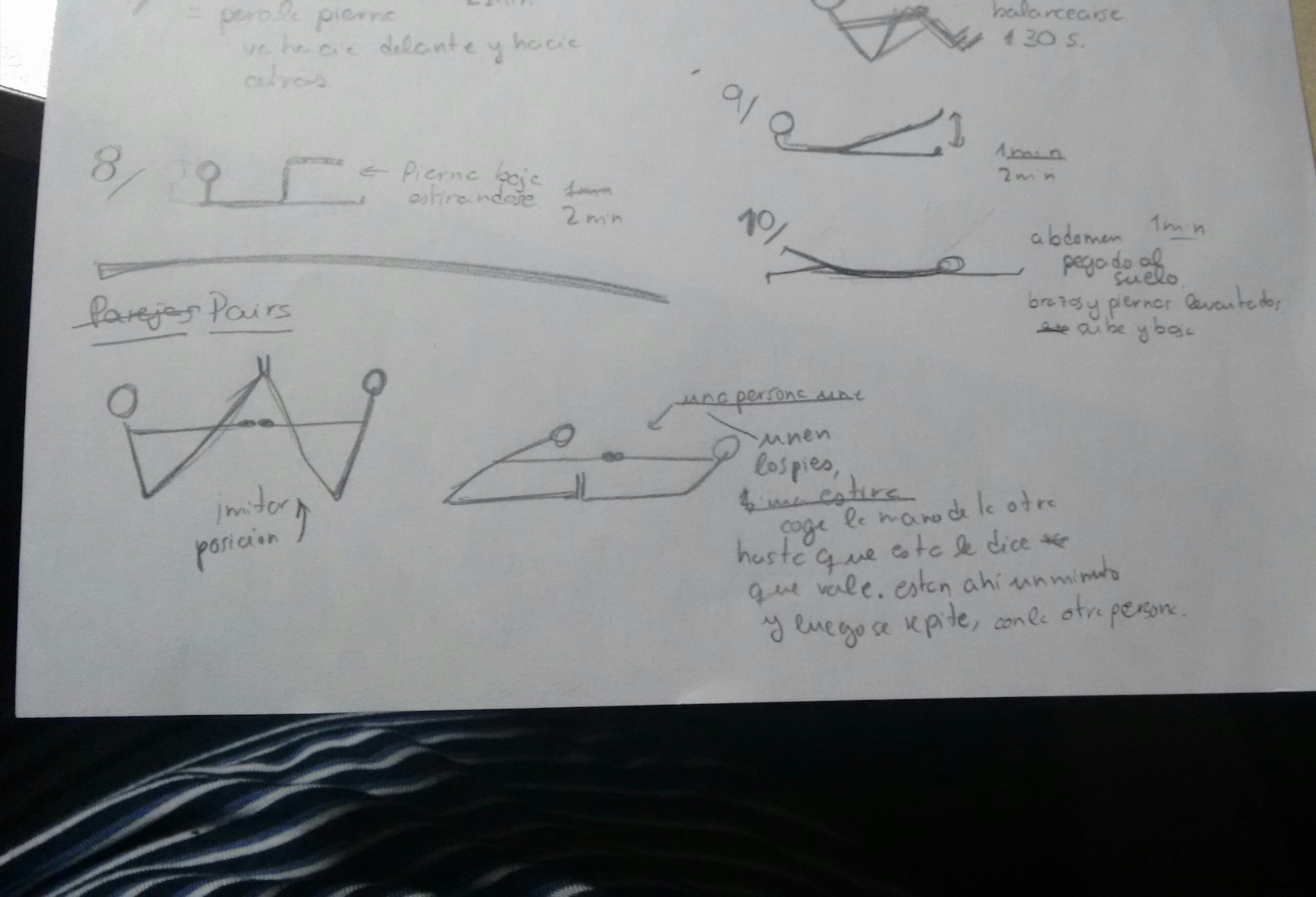 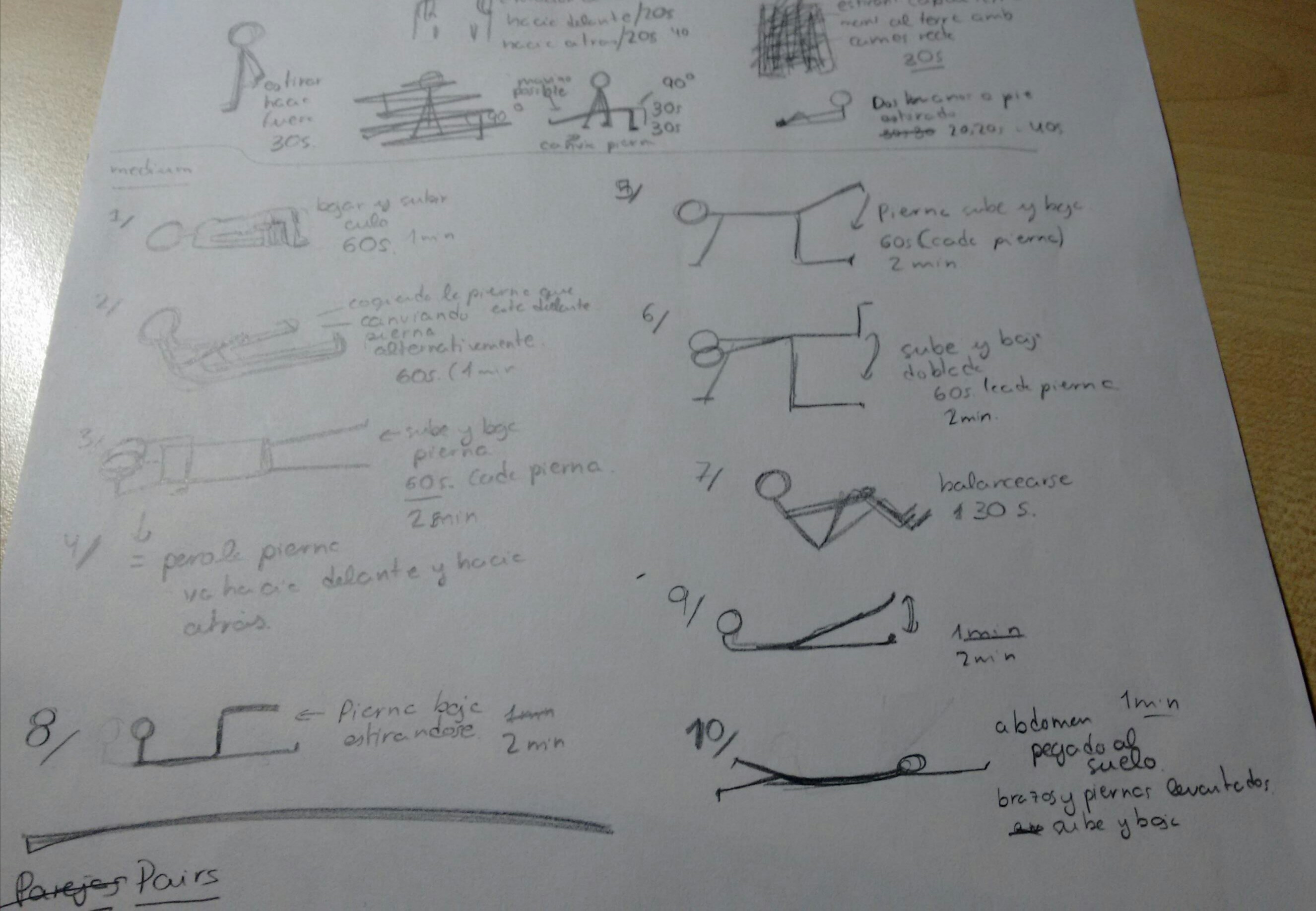 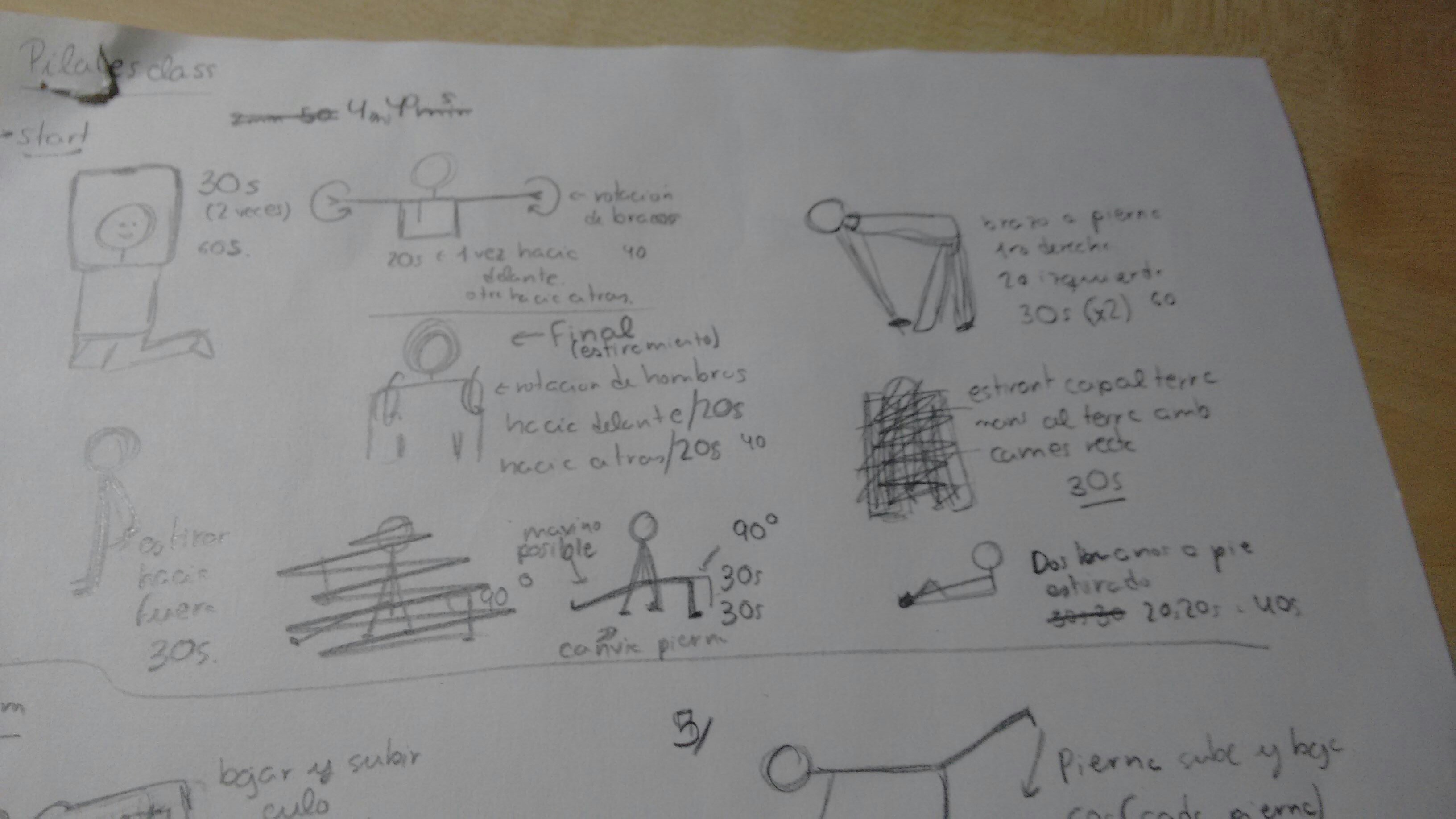 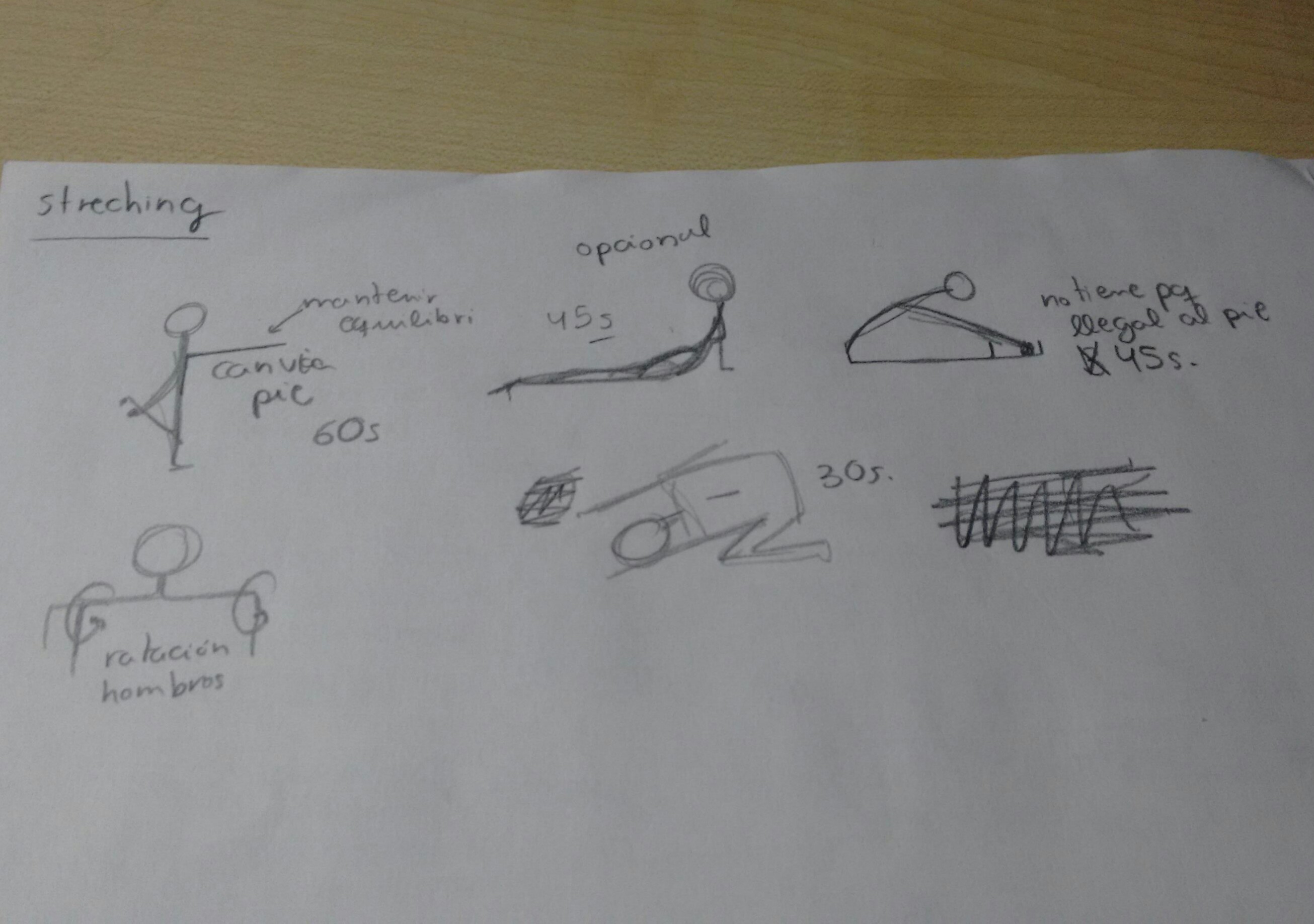 Lesson Plan4ESOTeacher Candidate(s): Grade: 4 ESO BEquipment:matLesson Plan4ESOIrene SandínIrene SandínEquipment:matLesson Plan4ESO2. Paula Osorio2. Paula OsorioEquipment:matLesson Plan4ESOName Activity: Pilates Name Activity: Pilates Equipment:matLesson Plan4ESOStudents:References: Lesson ComponentsTime (mins)Organization DescriptionDescriptionDescriptionDescriptionDescriptionObservationsInstant ActivityCalm music during the classCalm music during the classCalm music during the classCalm music during the classCalm music during the classTransitionIntroductionSay the persons that made this, the origin of Pilates, and say how many exercises are we going to do. Say the persons that made this, the origin of Pilates, and say how many exercises are we going to do. Say the persons that made this, the origin of Pilates, and say how many exercises are we going to do. Say the persons that made this, the origin of Pilates, and say how many exercises are we going to do. Say the persons that made this, the origin of Pilates, and say how many exercises are we going to do. TransitionFitness ActivityPilates easy exercises for all the persons. Pilates easy exercises for all the persons. Pilates easy exercises for all the persons. Pilates easy exercises for all the persons. Pilates easy exercises for all the persons. All the exercices are draw in a different paper to us during the class. TransitionBody of Lesson(Lesson Focus)Body of Lesson (Lesson Focus)Body of Lesson (Lesson Focus)Body of Lesson (Lesson Focus)Body of Lesson (Lesson Focus)Body of Lesson (Lesson Focus)Body of Lesson (Lesson Focus)Body of Lesson (Lesson Focus)Body of Lesson (Lesson Focus)Body of Lesson(Lesson Focus)CuesCuesChallengesModificationsModificationsBody of Lesson(Lesson Focus)5minTask #1Heating (different exercices to prepare our body)Heating (different exercices to prepare our body)Heating (different exercices to prepare our body)Heating (different exercices to prepare our body)Heating (different exercices to prepare our body)Body of Lesson(Lesson Focus)b.  first show them the exercice and then, when they are doing it, revise how they do. All in a paper with the times All in a paper with the times All in a paper with the times Easier – Harder -  Body of Lesson(Lesson Focus)TransitionBody of Lesson(Lesson Focus)15 min aproxTask #2“Normal” exercices (abdominals, legs etc) “Normal” exercices (abdominals, legs etc) “Normal” exercices (abdominals, legs etc) “Normal” exercices (abdominals, legs etc) “Normal” exercices (abdominals, legs etc) Body of Lesson(Lesson Focus)first show them the exercice and then, when they are doing it, revise how they do.All in a paperAll in a paperAll in a paperEasier – Harder -  Body of Lesson(Lesson Focus)TransitionBody of Lesson(Lesson Focus)5 minTask #3pairspairspairspairspairsBody of Lesson(Lesson Focus)some exercices in pairsYou chose a partner and do this. We will be revising you.You chose a partner and do this. We will be revising you.You chose a partner and do this. We will be revising you.Easier – Harder -  Body of Lesson(Lesson Focus)TransitionBody of Lesson(Lesson Focus)3-2 minutesTask #4a. Calm down a. Calm down a. Calm down a. Calm down a. Calm down Body of Lesson(Lesson Focus)b.  Stretching exercises All in a paperAll in a paperAll in a paperEasier – Harder -Body of Lesson(Lesson Focus)TransitionBody of Lesson(Lesson Focus)Task #5a.a.a.a.a.Body of Lesson(Lesson Focus)b.Easier – Harder -  TransitionLesson ClosureEvaluation of LessonPost-planning: “Teaching Assessment” Teacher Reflection: PersonalPost-planning: “Teaching Assessment” Teacher Reflection: PersonalPost-planning: “Teaching Assessment” Teacher Reflection: PersonalPost-planning: “Teaching Assessment” Teacher Reflection: PersonalPost-planning: “Teaching Assessment” Teacher Reflection: PersonalPost-planning: “Teaching Assessment” Teacher Reflection: PersonalPost-planning: “Teaching Assessment” Teacher Reflection: PersonalPost-planning: “Teaching Assessment” Teacher Reflection: PersonalInstructional Supports(Include any assessment, task cards, etc.): Describe and number(Include any assessment, task cards, etc.): Describe and number(Include any assessment, task cards, etc.): Describe and number(Include any assessment, task cards, etc.): Describe and number(Include any assessment, task cards, etc.): Describe and number(Include any assessment, task cards, etc.): Describe and number(Include any assessment, task cards, etc.): Describe and number(Include any assessment, task cards, etc.): Describe and number